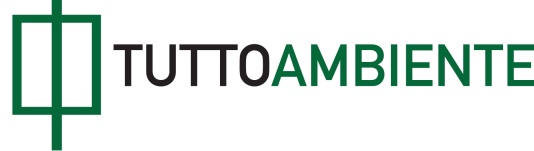 D.M. del 25 marzo 2015Procedura per l'esenzione, nell'interesse della difesa, del regolamento (CE) n. 1907/2006 (REACH) per alcune sostanze in quanto tali o in quanto componenti di miscele o articoli, ai sensi dell'articolo 2, paragrafo 3, del medesimo regolamento.(GU Serie Generale n. 106 del 9 maggio 2015)-----------------------------------------------------------------------In vigore dal: 24/05/2015 Art. 1 Finalità  1. Il presente decreto disciplina le procedure interne al Ministerodella difesa e le modalità da osservare per disporre l'esenzione dalregolamento (CE) n. 1907/2006, di seguito denominato «regolamentoREACH», di alcune sostanze in quanto tali o in quanto componenti dimiscele o articoli, nell'interesse della difesa, ai sensi dell'art.2, paragrafo 3, del medesimo regolamento.Art. 2 Definizioni  l. Ai fini del presente decreto si intende per:  a) «amministrazione della difesa»: il complesso di organi, comandi,direzioni ed enti che costituiscono l'articolazione organizzativa delMinistero della difesa;  b) «organo committente della Difesa»: il comando o la direzionetitolare del potere decisionale e di spesa relativo alla gestione diun appalto;  c) «Segretariato generale della difesa e Direzione nazionale degliarmamenti»: l'organo di vertice del Ministero della difesa conresponsabilità relative all'area tecnico-amministrativa;  d) «Forze armate»: l'Esercito italiano, la Marina militare,l'Aeronautica militare e l'Arma dei carabinieri (limitatamente aicompiti militari);  e) «Comitato tecnico di coordinamento»: il Comitato di cui all'art.7 del decreto interministeriale 22 novembre 2007;  f) «autorità competente REACH»: il Ministero della salute,Direzione generale della prevenzione sanitaria.  2. Per quanto non espressamente definito al comma 1, si applicanole definizioni di cui all'art. 3 del «regolamento REACH». Art. 3Trasmissione del fascicolo tecnico  1. Il fabbricante, l'importatore, il rappresentante esclusivo dicui all'art. 8 del «regolamento REACH» e l'utilizzatore a valle dellasostanza per la quale viene richiesta l'esenzione di cui all'art. 2,paragrafo 3, dello stesso regolamento, presentano al Segretariatogenerale della difesa e Direzione nazionale degli armamenti, sotto lapropria responsabilità, un fascicolo tecnico contenente le notizie ele informazioni relative alla sostanza medesima, conformemente aquanto richiesto dal regolamento REACH, nonchè la scheda di cuiall'annesso «A», che costituisce parte integrante del presentedecreto. Art. 4Presupposto dell'esenzione  1. Nei soli casi in cui è indispensabile per garantire gliinteressi essenziali della difesa del Paese, l'amministrazione delladifesa esenta il fabbricante, l'importatore, il rappresentanteesclusivo e l'utilizzatore a valle dagli obblighi loro derivanti dal«regolamento REACH» relativamente ad alcune sostanze, in quanto talio in quanto componenti di miscele o articoli, secondo le modalità eprocedure riportate nel presente decreto.  2. La sussistenza dell'interesse essenziale della difesa del Paese,quale presupposto della procedura di esenzione, deve esseredichiarata, a cura del Segretariato generale della difesa e Direzionenazionale degli armamenti in coordinazione con lo Stato maggioredella difesa e con le Forze armate interessate, al momentodell'emissione dei documenti di mandato e preventivamente allarichiesta di esenzione.Art. 5Esercizio del potere di esenzione  1. L'esenzione di cui al presente decreto è disposta dal Ministrodella difesa, che può delegare il relativo potere al Segretariogenerale della difesa e Direttore nazionale degli armamenti.  2. Nell'esercizio del potere di esenzione, l'amministrazione delladifesa è tenuta ad assicurare, comunque, un elevato grado diprotezione della salute umana e di tutela dell'ambiente sia nelleattività di utilizzo, sia nelle operazioni di smaltimento dellasostanza in quanto tale o componente di miscela o articolo, oggettodell'esenzione, attraverso apposite prescrizioni indicate nelprovvedimento di esenzione, sulla cui osservanza vigila il Gruppo dilavoro Supporto alle attività di enforcement armonizzate delComitato tecnico di coordinamento.Art. 6Procedimento di esenzione  1. In conformità a quanto disposto dall'art. 1, paragrafo 3, del«regolamento REACH», il procedimento amministrativo di esenzione siinforma al principio di precauzione, in forza del quale siutilizzano, o si consente l'immissione sul mercato di sostanze, inquanto tali o in quanto componenti di miscele o articoli, che nelleprescritte condizioni d'impiego non arrecano danno alla salute umanao all'ambiente.  2. L'istruttoria relativa al procedimento è svolta dalSegretariato generale della difesa e Direzione nazionale degliarmamenti, a seguito di specifica richiesta dello Stato maggioredella difesa o delle Forze armate, ai quali compete la verificadell'applicabilità del «regolamento REACH».  3. Nel corso dell'istruttoria, il Segretariato generale delladifesa e Direzione nazionale degli armamenti svolge una attivitàpropedeutica di verifica e di valutazione del fascicolo tecnico,anche avvalendosi dei dati di cui all'annesso «A», e acquisisce ilparere dello Stato maggiore della difesa e quello delle Forze armateinteressate al provvedimento di esenzione, anche al finedell'apposizione delle prescrizioni di cui all'art. 5, comma 2.  4. Se richiesto dal Segretariato generale della difesa e Direzionenazionale degli armamenti, l'Autorità competente REACH e ilMinistero dell'ambiente e della tutela del territorio e del marevalutano i dossier per l'autorizzazione all'esenzione di cui all'art.2, paragrafo 3, del regolamento REACH.  5. Il provvedimento amministrativo di esenzione viene emesso dalMinistro della difesa o dal Segretario generale della difesa eDirettore nazionale degli armamenti, se delegato dal Ministro.  6. Il Segretariato generale della difesa e Direzione nazionaledegli armamenti valuta, con cadenza almeno biennale e secondo icriteri di cui al comma 3, l'opportunità di mantenere in vigorel'esenzione disposta ai sensi dell'art. 2, paragrafo 3, delregolamento REACH, per alcune sostanze in quanto tali o in quantocomponenti di miscele o articoli.Art. 7Altri compiti del Segretariato generale della difesa e Direzione nazionale degli armamenti  1. Nell'ambito delle attività istruttorie finalizzateall'emissione del provvedimento di esenzione, il Segretariatogenerale della difesa e Direzione nazionale degli armamenti - IIReparto:  a) impianta e custodisce il fascicolo del procedimento, sulla basedi quanto trasmesso dallo Stato maggiore della difesa e dalle Forzearmate a seguito del fascicolo tecnico presentato a cura delfabbricante, dell'importatore, del rappresentante esclusivo edell'utilizzatore finale. Il fascicolo del procedimento includeinformazioni relative alle schede di dati di sicurezza, elaborate inconformità all'allegato II del regolamento REACH;  b) si avvale delle strutture sanitarie del Ministero della difesa odi altre Amministrazioni centrali dello Stato, nonchè, ovenecessario, di apposite istituzioni accademiche o universitarie;  c) sottopone la proposta di esenzione, corredata dalle valutazionitecniche dello Stato maggiore della difesa e delle Forze armate edall'avviso dell'Autorità competente, se acquisito ai sensidell'art. 6, comma 4, al Segretario generale della difesa e Direttorenazionale degli armamenti.  2. Il Segretariato generale della difesa e Direzione nazionaledegli armamenti - II Reparto elabora opportune clausole contrattualidi salvaguardia, che gli organi committenti della Difesa devonoinserire negli atti di acquisizione delle sostanze in quanto tali oin quanto componenti di miscele o articoli, oggetto di esenzione aisensi del presente decreto, e indica ai medesimi organi tutte lemisure che ritiene necessario adottare per la corretta applicazionedell'esenzione.Art. 8Comunicazioni  l. Il Segretario generale della difesa e Direttore nazionale degliarmamenti trasmette copia del provvedimento di esenzioneall'autorità competente REACH.Art. 9Partecipazione al Comitato tecnico di coordinamento REACH  1. Il Ministero della difesa, quando ritiene che gli argomenti intrattazione rivestono un interesse di carattere tecnico-scientificoai fini delle proprie attività istituzionali, chiede di partecipare,tramite suoi rappresentanti, ai lavori del Comitato tecnico dicoordinamento, nonchè alle attività che si svolgono in seno aigruppi di lavoro del medesimo Comitato.Art. 10Clausola di neutralità finanziaria  1. Il Ministero della difesa provvede all'attuazione delledisposizioni di cui al presente decreto con le risorse umane,strumentali e finanziarie disponibili a legislazione vigente.  2. Dall'attuazione del presente decreto non devono derivare nuovi omaggiori oneri, nè minori entrate, a carico della finanza pubblica.Art. 11Disposizioni finali  1. Entro due anni dall'entrata in vigore del presente decreto, ilMinistero della difesa valuta l'opportunità di rivedere le struttureordinamentali costituite per il coordinamento e la gestione dellamateria nel proprio ambito, dandone comunicazione all'Autoritàcompetente.  Il presente decreto sarà trasmesso alla Corte dei conti per laregistrazione e pubblicato nella Gazzetta Ufficiale della Repubblicaitaliana.AllegatoParte di provvedimento in formato grafico